John Edgar GreenAugust 6, 1870 – June 3, 1923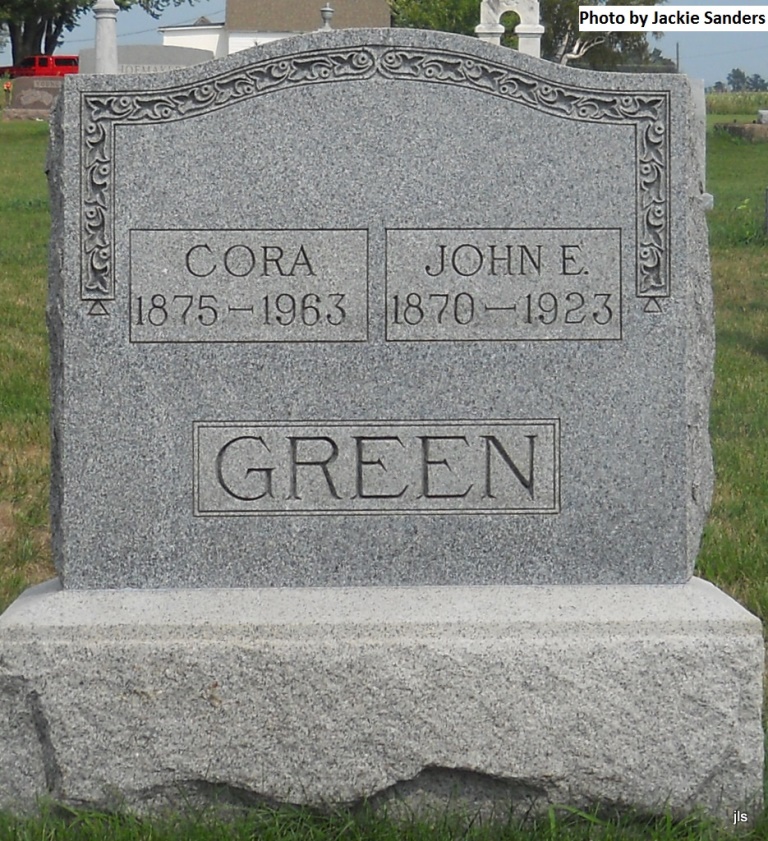 Photo by Jackie SandersJOHN E. GREEN DIED AT DOMESTIC SUNDAY   Funeral services were held from the domestic Christian church at 2 o'clock this afternoon for John E. Green, age 51 years, former Adams county man, who died at his home in Domestic Sunday morning.  Death was due to tuberculosis, from which he suffered for a number of years.  Mr. Green, son of John [sic] and Mary Green, was born in Adams county in 1870.  He spent the most of his life in Wells county, however.  Surviving Mr. Green are his wife and three children.Decatur Daily Democrat, Adams County, Indiana; Tuesday, June 5, 1923Contributed by Karin King